 БАШКОРТОСТАН  РЕСПУБЛИКАҺЫ                                               РЕСПУБЛИКА БАШКОРТОСТАН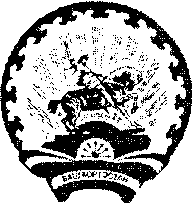          СТӘРЛЕБАШ РАЙОНЫ                                                                                АДМИНИСТРАЦИЯ    МУНИЦИПАЛЬ РАЙОНЫНЫҢ                                                          СЕЛЬСКОГО ПОСЕЛЕНИЯАЛЛАҒЫУАТ АУЫЛ СОВЕТЫ                                                           АЛЛАГУВАТСКИЙ СЕЛЬСОВЕТАУЫЛ БИЛӘМӘҺЕ ХАҠИМИӘТЕ                                                      МУНИЦИПАЛЬНОГО РАЙОНА                                                                                                       СТЕРЛИБАШЕВСКИЙ РАЙОН453188, Стǝрлебаш районы, Аллағыуат ауылы                            453188, Стерлибашевский район,Йәштәр  урамы  4  тел (239).2-62-40,                                                         д.Н. Аллагуват, ул  Молодежная 4О внесении изменений в Постановление Администрации сельского поселения Аллагуватский сельсовет муниципального района Стерлибашевский район Республики Башкортостан № 46-3 от 21 декабря 2020 года«Об утверждении  Порядка  администрирования   доходов  бюджета сельского поселения Аллагуватский  сельсовет муниципального района Стерлибашевский район Республики Башкортостан, администрируемых администрацией сельского поселения  Аллагуватский  сельсовет муниципального района Стерлибашевский район  Республики Башкортостан»В соответствии с Бюджетным кодексом Российской Федерации, Приказом Министерства финансов Российской Федерации от  06.06.2019 года № 85 н (ред. от 15.04.2021 г.) "О Порядке формирования и применения кодов бюджетной классификации Российской Федерации, их структуре и принципах назначения", Администрация сельского поселения Аллагуватский сельсовет муниципального района Стерлибашевский район Республики Башкортостан постановляет:  1. Внести в приложение  № 1 к Порядку администрирования   доходов бюджета сельского поселения  Аллагуватский  сельсовет муниципального района Стерлибашевский район Республики Башкортостан, администрируемых администрацией сельского поселения Аллагуватский  сельсовет муниципального района Стерлибашевский район  Республики Башкортостан»:дополнить коды бюджетной  классификации     2. Контроль  за исполнением  настоящего постановления оставляю за собой.       3. Настоящее постановление вступает в силу с момента подписания.Глава сельского поселения                                            А.Г.Кулсарина    ҠАРАР      ПОСТАНОВЛЕНИЕ  7 июль 2021   й.№ 27        7 июля 2021   г.Код бюджетной классификацииРоссийской ФедерацииКод бюджетной классификацииРоссийской Федерации            Наименование доходовГлавного администраторадоходов бюджетов бюджетной системыРоссийской Федерации            Наименование доходов1237911 17 15030 10 1002 150Инициативные платежи, зачисляемые в бюджеты сельских поселений (от индивидуальных предпринимателей, юридических лиц при реализации проектов развития общественной инфраструктуры, основанных на местных инициативах) 7911 17 15030 10 2002 150Инициативные платежи, зачисляемые в бюджеты сельских поселений (от физических лиц при реализации  проектов развития общественной инфраструктуры, основанных на местных инициативах)